Resource in focus – Mathematics – Stage 3 Unit 1Individual goal settingThis resource showcases an excerpt from sample unit Mathematics – Stage 3 Unit 1 (DOCX 1.9 MB). Sample units are optional resources that present ‘one way’ of designing teaching and learning experiences. They can be adopted and adapted for your school context.The example below demonstrates one way that activities in a lesson may be adapted to strengthen opportunities for individual goal setting. It focuses on Lesson 5 – Daily number sense: 101 and you’re out. This lesson sits within a 2-week unit with 8 lessons.Possible adaptations are represented in bold red.Lesson 5Core concept: prime numbers are building blocks.Daily number sense: 101 and you’re out – 10 minutesDaily number sense activities for Lessons 5 to 7 ‘loop’ back to concepts and procedures covered in previous units to assist students to build an increasingly connected network of ideas. These concepts may differ from the core concepts being covered by the unit.The table below contains a suggested learning intention and success criteria. These are best co-constructed with students.This activity is an adaptation of 101 and you're out (2-digit-addition) from Mathematics K–6 resources by State of New South Wales (Department of Education).Prior to beginning activities, students reflect on and discuss prior learning of mental strategies for addition and consider individual goals in this area.In pairs, students make a game board by drawing a table with 4 columns and 7 rows. Label the columns from left to right as ‘tens’, ‘ones, ‘number’ and ‘total’ (see Figure 6).Using a 0–9 die or spinner, players take turns to roll or spin.After every roll, each player decides whether to write the number in the tens or ones column. For example, if a 4 is rolled, players can either write it in the tens column to indicate 40 or in the ones column to indicate 4.The game concludes after 6 rolls or spins. The winner is the player whose sum is closest to 100 without going over.Figure 6 – 101 and you're out exampleOption: draw another gameboard and use the same numbers from the game to get a total closer to 100 than in the previous game.Note: variations could include using a 6-sided die or spinner, having each player roll and record their own throws or spins only, having the whole class use the same rolls or spins, including a thousands column and aiming to get a sum of 1000, starting at 100 and subtracting each throw to get as close to zero as possible.As a class, discuss questions such as:What strategy did you use to try to win the game and was it successful? Why or why not?What might you do differently next time?What strategies did you use to get the total?Were some strategies more efficient than others? Explain.Provide time for students to reflect on responses from activity 6. Students set and record individual goals. These goals will be ‘looped’ back to in Lessons 6 and 7. Provide sentence starters as needed. For example:In the next lesson, I want to improve... by...One strategy I need to focus on is... I will do this by...This table details opportunities for assessment.Lesson continues as is...ReferencesThis resource contains NSW Curriculum and syllabus content. The NSW Curriculum is developed by the NSW Education Standards Authority. This content is prepared by NESA for and on behalf of the Crown in right of the State of New South Wales. The material is protected by Crown copyright.Please refer to the NESA Copyright Disclaimer for more information https://educationstandards.nsw.edu.au/wps/portal/nesa/mini-footer/copyright.NESA holds the only official and up-to-date versions of the NSW Curriculum and syllabus documents. Please visit the NSW Education Standards Authority (NESA) website https://educationstandards.nsw.edu.au and the NSW Curriculum website https://curriculum.nsw.edu.au.Mathematics K–10 Syllabus © NSW Education Standards Authority (NESA) for and on behalf of the Crown in right of the State of New South Wales, 2022.© State of New South Wales (Department of Education), 2024The copyright material published in this resource is subject to the Copyright Act 1968 (Cth) and is owned by the NSW Department of Education or, where indicated, by a party other than the NSW Department of Education (third-party material).Copyright material available in this resource and owned by the NSW Department of Education is licensed under a Creative Commons Attribution 4.0 International (CC BY 4.0) license.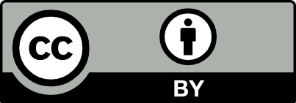 This license allows you to share and adapt the material for any purpose, even commercially.Attribution should be given to © State of New South Wales (Department of Education), 2024.Material in this resource not available under a Creative Commons license:the NSW Department of Education logo, other logos and trademark-protected materialmaterial owned by a third party that has been reproduced with permission. You will need to obtain permission from the third party to reuse its material.Links to third-party material and websitesPlease note that the provided (reading/viewing material/list/links/texts) are a suggestion only and implies no endorsement, by the New South Wales Department of Education, of any author, publisher, or book title. School principals and teachers are best placed to assess the suitability of resources that would complement the curriculum and reflect the needs and interests of their students.If you use the links provided in this document to access a third-party's website, you acknowledge that the terms of use, including licence terms set out on the third-party's website apply to the use which may be made of the materials on that third-party website or where permitted by the Copyright Act 1968 (Cth). The department accepts no responsibility for content on third-party websites.Daily number sense learning intentionDaily number sense success criteriaStudents are learning to:use mental strategies for addition.Students can:use mental strategies to add 2-digit numbers.TensOnesNumberTotal44040884811058Assessment opportunitiesLinksWhat to look for:Can students use mental strategies to add 2-digit numbers? [MAO-WM-01, MA2-AR-01]Links to National Numeracy Learning Progressions (NNLP):AdS7.Links to suggested Interview for Student Reasoning (IfSR) tasks:IfSR-AT: 2A.2, 3A.2.